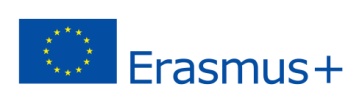 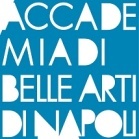 ACCADEMIA DI BELLE ARTI DI NAPOLIEXCHANGE STUDENT INCOMING Within the Program Erasmus+/KA1Superior Training2018/19Erasmus + Student mobilityAPPLICATION FORMSTUDENT’S PERSONAL DATA  (to be completed by the student applyingmandatory)THIS APPLICATION IS APPROVED BY THE SENDING INSTITUTION’S DATATHIS APPLICATION IS APPROVED BY THE RECEIVING INSTITUTION’S DATAApplication documents (to send by e-mail):Learning agreementCertificate of arrival and departureDate: ...............................                                                              Signature student :..........................................................Family name: First name: Sex: Nationality:Date of birth: City of birth: Fiscal Code:Current address: E-mail:Telephone number:Family name: First name: Sex: Nationality:Date of birth: City of birth: Fiscal Code:Current address: E-mail:Telephone number:DepartmentSchoolYearOf you current studyApproximative length of stayFirst semester [  ]    Second semester [  ]    Full year [  ] Name sending institutionsAddressAccademia di Belle Arti di NapoliVia Costantinopoli, 107/a - 80138 NAPOLI - Tel. +39 081/441900Name responsible Erasmus at the receiving  InstitutionE-mail  Prof.ssa Patrizia Valerio                                                    Signature and stamp     erasmus@accademiadinapoli.itName  institutionsAddressName responsible Erasmus at the receiving InstitutionE-mail                                                                                               Signature and stamp     